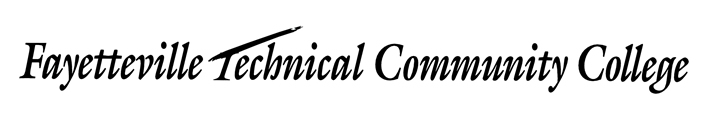 Automotive Service Excellence Certification TestGeneral Information	 Prior to taking an Automotive Service Excellence certification test, applicants must first have created a myASE account, register and pay for exam.Schedule an appointment with FTCC at 910-678-8417. Applicants must provide their name, ASE number, contact number, test code, and preferred test date and time.ASE testing is available on Tuesdays at 5:30 p.m., Thursdays at 9:30 a.m., and the first Saturday of each month (excluding holidays and College closures).Testing DayThe exam(s) will be held in the Tony Rand Student Center, Room 112. Use parking lot #6 There is a $36 non-refundable registration fee per person each testing period. In addition, there is a $39 test fee per test ($78 each for the L1, L2 and L3 tests). Recertification tests fees are the same, except that they are capped at $117. This only limits the amount you pay to take recertification tests, not the number of recertification tests that you can take.Allow two hours to test.Bring your registration ticket and government-issued photo ID (school and company-issued ID will not be accepted). The name you use to register must match the name on your photo ID.Cell phones, books, calculators, and other reference materials are not allowed.Food and drink are not allowed. Scratch paper and pencil will be provided.Frequently Asked QuestionsWhat is an ASE Certification Test?
ASE certification tests help automotive professionals get the recognition they’ve earned for their expertise.What is on an ASE Certification Test?
ASE certification tests generally include between 40 and 70 scored multiple-choice questions measuring your knowledge in various content areas. Each test may also include ten or more non-scored additional questions, included for statistical research purposes only. Answers to these questions do not affect your test score, but since they are not separately identified in the test, you should answer all questions to the best of your ability.
*Calculators Are Not Allowed*How do I register for an ASE Certification Test?
Register for an ASE certification test.Are test preparation materials available?
Test preparation materials, including study guides and practice tests are also available online. ASE Computer Based Tests ASE Computer Based Tests Certification TestsCertification TestsCertification TestsRecertification TestsRecertification TestsRecertification TestsTestNameNumber of questions*Testing timeTesting timeNumber of questionsNumber of questionsTesting timeAutomobile / Light Truck TestsAutomobile / Light Truck TestsAutomobile / Light Truck TestsAutomobile / Light Truck TestsAutomobile / Light Truck TestsAutomobile / Light Truck TestsAutomobile / Light Truck TestsAutomobile / Light Truck TestsA1Engine Repair601¼ hours1¼ hours2530 min.30 min.A2Automatic Transmission / Transaxle601¼ hours1¼ hours2530 min.30 min.A3Manual Drive Train and Axles501 hour1 hour2030 min.30 min.A4Suspension and Steering501 hour1 hour2030 min.30 min.A5Brakes551¼ hours1¼ hours2330 min.30 min.A6Electrical / Electronic Systems601½ hours1½ hours2545 min.45 min.A7Heating and Air Conditioning601¼ hours1¼ hours2530 min.30 min.A8Engine Performance601¼ hours1¼ hours2545 min.45 min.A9Light Vehicle Diesel Engines601¼ hours1¼ hours2530 min.30 min.Collision & Refinishing TestsCollision & Refinishing TestsCollision & Refinishing TestsCollision & Refinishing TestsCollision & Refinishing TestsCollision & Refinishing TestsCollision & Refinishing TestsCollision & Refinishing TestsB2Painting and Refinishing651½ hours1½ hours2845 min.45 min.B3Non-structural Analysis & Damage Repair651½ hours1½ hours2845 min.45 min.B4Structural Analysis & Damage Repair601¼ hours1¼ hours2530 min.30 min.B5Mechanical / Electrical Components601¼ hours1¼ hours2530 min.30 min.B6Damage Analysis and Estimating601¼ hours1¼ hours2530 min.30 min.Service Consultant TestService Consultant TestService Consultant TestService Consultant TestService Consultant TestService Consultant TestService Consultant TestService Consultant TestC1Automobile Service Consultant601¼ hours1¼ hours2530 min30 minTruck Equipment TestsTruck Equipment TestsTruck Equipment TestsTruck Equipment TestsTruck Equipment TestsTruck Equipment TestsTruck Equipment TestsTruck Equipment TestsE1Truck Equipment Installation & Repair551¼ hours1¼ hours2330 min.30 min.E2Electrical / Electronic Systems601¼ hours1¼ hours2530 min.30 min.E3Auxiliary Power Systems551¼ hours1¼ hours2330 min.30 min.Alternate Fuels TestAlternate Fuels TestAlternate Fuels TestAlternate Fuels TestAlternate Fuels TestAlternate Fuels TestAlternate Fuels TestAlternate Fuels TestF1Compressed Natural Gas Vehicles651½ hours1½ hours2845 min45 minMaintenance and Light Repair TestMaintenance and Light Repair TestMaintenance and Light Repair TestMaintenance and Light Repair TestMaintenance and Light Repair TestMaintenance and Light Repair TestMaintenance and Light Repair TestMaintenance and Light Repair TestG1Auto Maintenance and Light Repair651½ hours1½ hoursn/an/an/aTransit Bus TestsTransit Bus TestsTransit Bus TestsTransit Bus TestsTransit Bus TestsTransit Bus TestsTransit Bus TestsTransit Bus TestsH1Compressed Natural Gas Engines601¼ hours1¼ hours2530 min.30 min.H2Diesel Engines601¼ hours1¼ hours2530 min.30 min.H3Drive Train501 hour1 hour2030 min.30 min.H4Brakes601¼ hours1¼ hours2530 min.30 min.H5Suspension and Steering551¼ hours1¼ hours2330 min.30 min.H6Electrical / Electronic Systems601½ hours1½ hours2545 min.45 min.H7Heating, Ventilation, & A/C501¼ hours1¼ hours2045 min.45 min.H8Preventive Maintenance & Inspection601¼ hours1¼ hours2530 min.30 min.Advanced Level TestsAdvanced Level TestsAdvanced Level TestsAdvanced Level TestsAdvanced Level TestsAdvanced Level TestsAdvanced Level TestsAdvanced Level TestsL1Advanced Engine Performance60602¼ hours502 hours2 hoursL2Electronic Diesel Engine Diagnosis55552 hours452 hours2 hoursL3Light Duty Hybrid/Electric Vehicle55552 hoursn/an/an/aParts Specialist TestsParts Specialist TestsParts Specialist TestsParts Specialist TestsParts Specialist TestsParts Specialist TestsParts Specialist TestsParts Specialist TestsP1M/H Truck Parts Specialist80801½ hours3645 min.45 min.P2Automobile Parts Specialist85851½ hours3845 min.45 min.P4General Motors Parts Consultant75751 ½ hours3345 min.45 min.School Bus TestsSchool Bus TestsSchool Bus TestsSchool Bus TestsSchool Bus TestsSchool Bus TestsSchool Bus TestsSchool Bus TestsS1Body Systems & Special Equipment60601¼ hours2530 min.30 min.S2Diesel Engines65651½ hours2845 min.45 min.S3Drive Train50501 hours2030 min.30 min.S4Brakes60601¼ hours2530 min.30 min.S5Suspension and Steering60601¼ hours2530 min.30 min.S6Electrical / Electronic Systems55551½ hours2345 min.45 min.S7A/C Systems and Controls50501 hours2030 min30 minMedium/Heavy Truck TestsMedium/Heavy Truck TestsMedium/Heavy Truck TestsMedium/Heavy Truck TestsMedium/Heavy Truck TestsMedium/Heavy Truck TestsMedium/Heavy Truck TestsMedium/Heavy Truck TestsT1Gasoline Engines60601¼ hours2530 min.30 min.T2Diesel Engines65651½ hours2845 min.45 min.T3Drive Train50501 hour2030 min.30 min.T4Brakes60601¼ hours2530 min.30 min.T5Suspension and Steering60601¼ hours2530 min.30 min.T6Electrical / Electronic Systems60601½ hours2545 min.45 min.T7Heating, Ventilation, and A/C50501 hour2030 min.30 min.T8Preventive Maintenance Inspection60601¼ hours2530 min.30 min.Specialty TestsSpecialty TestsSpecialty TestsSpecialty TestsSpecialty TestsSpecialty TestsSpecialty TestsSpecialty TestsX1Exhaust Systems50501 hour2030 min30 min